 «Неваляшка танцует»Задачи:Вызвать интерес к «оживлению» аппликативного образа, поиску изобразительно-выразительных средств;Учить создавать образ игрушки в характерном движении («неваляшка танцует»);Показать способ передачи движения через изменение положения (смещение деталей для передачи наклона).Материалы, инструменты, оборудование: Листы бумаги белого цвета (для фона);круги двух размеров (для туловища красные, для лица розовые);клей;клеевые кисточки; ватные палочки; фломастеры; салфетки бумажные; Содержание занятияВзрослый показывает неваляшку, и читает текст норвежской песенки «Танцуй, моя кукла»: Танцуй, моя кукла,Танцуй веселей,Танцуй веселей,  Каблуков не жалей.Танцуй, моя милая кукла!Танцуй, моя кукла,Танцуй без забот,                                   А туфельки                                     Новые папа сошьёт,Танцуй, моя милая кукла!Показывает две картинки на одной из них неваляшка в наклонном положении, на другой - статическом и просит ребенка угадать, на какой из картинок неваляшка танцует.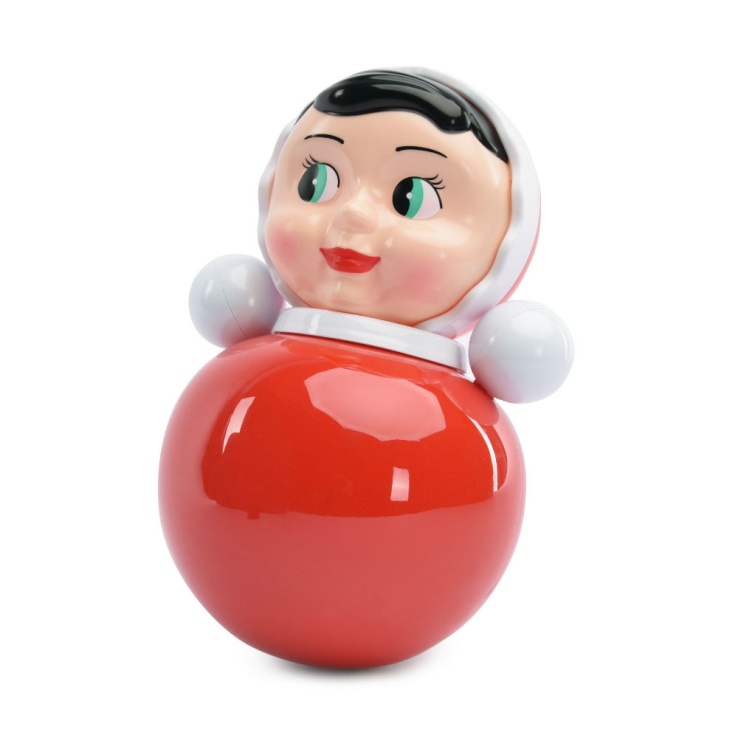 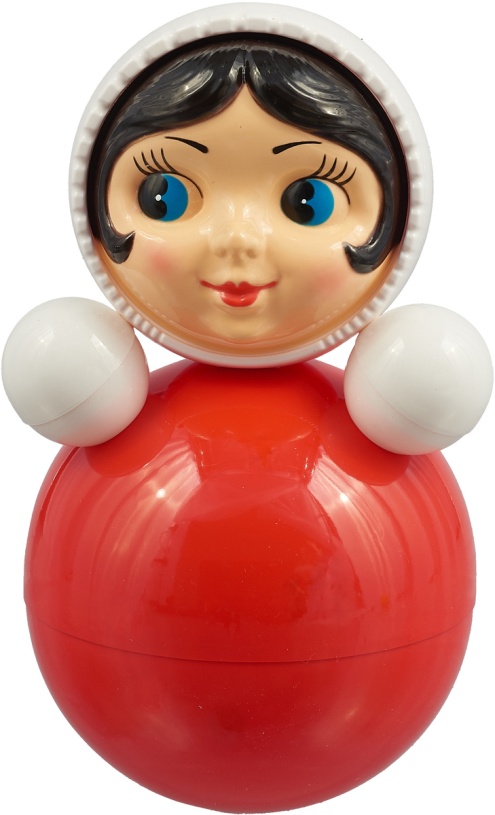 Ребенок выбирает изображение. Взрослый выкладывает на дощечке большой круг (туловище неваляшки) и спрашивает, как нужно разместить  голову, если неваляшка танцует (передвигает маленький круг относительно большого - размещает по центру, чуть левее, правее, сбоку), ребенок наблюдает.Взрослый обращает внимание ребенка на подготовленные материалы и напоминает творческую задачу - составить свои картинки с танцующими неваляшками. Ребенок раскладывает готовые детали на листах бумаги, показывает взрослому и приклеивает. Затем «оживляют» неваляшек - рисуют личики и узоры на «одежде».